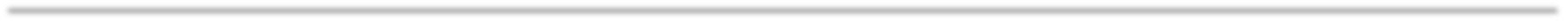 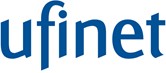 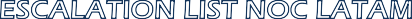 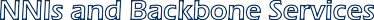 Note:	In case of not being able to communicate to the local numbers in your country, we put at your disposal, the international number (502) 2317­3333 and we will gladly support you, in your request.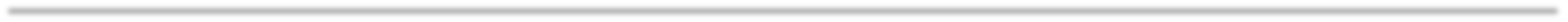 Last Update: Dec ­ 2018Level ofSupportTimeContactTelephonee­Mail10 Mins.Shift EngineersNOC Latam(502) 2317­3333(502) 5918­7737(503) 2273­6750(504) 2271­0262(505) 2264­8215(506) 4107­0333(507)  376­0101(54) 115 235 2900(56) 228­920150(57) 5 3860­750noclatam@ufinet.com230 MinutesIng. Jaime RodríguezTier 2 Coodinator(502) 2317­3300M. (502) 3018­6452j rodriguezd@ufinet.com32 HoursIng. Alejandro CasasolaNOC Coordinator Latam(502) 2317­3333 Ext. 41200M. (502) 5364 ­ 3994ocasasolac@ufinet.com44 HoursIng. Marco MazariegosHead of NOC Latam(502) 2317­3342M. (502) 5784­4862mmazariegos@ufinet.comIng. Fernando LemusF. (502) 2317­3328j lemus@ufinet.comlhernandezf@ufinet.comramoreirag@ufinet.comstenoriov@ufinet.commapotes@ufinet.comj beltran@ufinet.commvillascan@ufinet.comaacevedo@ufinet.com avenegasl@ufinet.comjmarin@ufinet.comCTO GuatemalaM. (502) 5908­1788j lemus@ufinet.comlhernandezf@ufinet.comramoreirag@ufinet.comstenoriov@ufinet.commapotes@ufinet.comj beltran@ufinet.commvillascan@ufinet.comaacevedo@ufinet.com avenegasl@ufinet.comjmarin@ufinet.comorj lemus@ufinet.comlhernandezf@ufinet.comramoreirag@ufinet.comstenoriov@ufinet.commapotes@ufinet.comj beltran@ufinet.commvillascan@ufinet.comaacevedo@ufinet.com avenegasl@ufinet.comjmarin@ufinet.comIng. Luis Alejandro HernandezM. (503) 7851­4207j lemus@ufinet.comlhernandezf@ufinet.comramoreirag@ufinet.comstenoriov@ufinet.commapotes@ufinet.comj beltran@ufinet.commvillascan@ufinet.comaacevedo@ufinet.com avenegasl@ufinet.comjmarin@ufinet.comCTO El Salvador and Hondurasj lemus@ufinet.comlhernandezf@ufinet.comramoreirag@ufinet.comstenoriov@ufinet.commapotes@ufinet.comj beltran@ufinet.commvillascan@ufinet.comaacevedo@ufinet.com avenegasl@ufinet.comjmarin@ufinet.comorj lemus@ufinet.comlhernandezf@ufinet.comramoreirag@ufinet.comstenoriov@ufinet.commapotes@ufinet.comj beltran@ufinet.commvillascan@ufinet.comaacevedo@ufinet.com avenegasl@ufinet.comjmarin@ufinet.comIng. Rigoberto MoreiraF. (505) 2274­4706j lemus@ufinet.comlhernandezf@ufinet.comramoreirag@ufinet.comstenoriov@ufinet.commapotes@ufinet.comj beltran@ufinet.commvillascan@ufinet.comaacevedo@ufinet.com avenegasl@ufinet.comjmarin@ufinet.comCTO NicaraguaM. (505) 8866­9728j lemus@ufinet.comlhernandezf@ufinet.comramoreirag@ufinet.comstenoriov@ufinet.commapotes@ufinet.comj beltran@ufinet.commvillascan@ufinet.comaacevedo@ufinet.com avenegasl@ufinet.comjmarin@ufinet.comorj lemus@ufinet.comlhernandezf@ufinet.comramoreirag@ufinet.comstenoriov@ufinet.commapotes@ufinet.comj beltran@ufinet.commvillascan@ufinet.comaacevedo@ufinet.com avenegasl@ufinet.comjmarin@ufinet.comIng. Sergio TenorioF. (506) 4107­0314j lemus@ufinet.comlhernandezf@ufinet.comramoreirag@ufinet.comstenoriov@ufinet.commapotes@ufinet.comj beltran@ufinet.commvillascan@ufinet.comaacevedo@ufinet.com avenegasl@ufinet.comjmarin@ufinet.comCTO Costa RicaM. (506) 6223 6409j lemus@ufinet.comlhernandezf@ufinet.comramoreirag@ufinet.comstenoriov@ufinet.commapotes@ufinet.comj beltran@ufinet.commvillascan@ufinet.comaacevedo@ufinet.com avenegasl@ufinet.comjmarin@ufinet.com56 HoursIng. María Isabel Potes CTO ColombiaF. (57) 1­744­8622M. (57) 300­208­8787j lemus@ufinet.comlhernandezf@ufinet.comramoreirag@ufinet.comstenoriov@ufinet.commapotes@ufinet.comj beltran@ufinet.commvillascan@ufinet.comaacevedo@ufinet.com avenegasl@ufinet.comjmarin@ufinet.comorj lemus@ufinet.comlhernandezf@ufinet.comramoreirag@ufinet.comstenoriov@ufinet.commapotes@ufinet.comj beltran@ufinet.commvillascan@ufinet.comaacevedo@ufinet.com avenegasl@ufinet.comjmarin@ufinet.comIng. Jenny Beltrán FlórezCTO Argentina y ChileM. (56) 9 64888059j lemus@ufinet.comlhernandezf@ufinet.comramoreirag@ufinet.comstenoriov@ufinet.commapotes@ufinet.comj beltran@ufinet.commvillascan@ufinet.comaacevedo@ufinet.com avenegasl@ufinet.comjmarin@ufinet.comorj lemus@ufinet.comlhernandezf@ufinet.comramoreirag@ufinet.comstenoriov@ufinet.commapotes@ufinet.comj beltran@ufinet.commvillascan@ufinet.comaacevedo@ufinet.com avenegasl@ufinet.comjmarin@ufinet.comMarco Antonio Villascan LeeCTO MéxicoM. (52) 1 55 2019­5635j lemus@ufinet.comlhernandezf@ufinet.comramoreirag@ufinet.comstenoriov@ufinet.commapotes@ufinet.comj beltran@ufinet.commvillascan@ufinet.comaacevedo@ufinet.com avenegasl@ufinet.comjmarin@ufinet.comorj lemus@ufinet.comlhernandezf@ufinet.comramoreirag@ufinet.comstenoriov@ufinet.commapotes@ufinet.comj beltran@ufinet.commvillascan@ufinet.comaacevedo@ufinet.com avenegasl@ufinet.comjmarin@ufinet.comIng. Alvaro AcevedoM. (569) 64888059j lemus@ufinet.comlhernandezf@ufinet.comramoreirag@ufinet.comstenoriov@ufinet.commapotes@ufinet.comj beltran@ufinet.commvillascan@ufinet.comaacevedo@ufinet.com avenegasl@ufinet.comjmarin@ufinet.comCTO Panamá0j lemus@ufinet.comlhernandezf@ufinet.comramoreirag@ufinet.comstenoriov@ufinet.commapotes@ufinet.comj beltran@ufinet.commvillascan@ufinet.comaacevedo@ufinet.com avenegasl@ufinet.comjmarin@ufinet.comorj lemus@ufinet.comlhernandezf@ufinet.comramoreirag@ufinet.comstenoriov@ufinet.commapotes@ufinet.comj beltran@ufinet.commvillascan@ufinet.comaacevedo@ufinet.com avenegasl@ufinet.comjmarin@ufinet.comIng. Javier Antonio VenegasCTO EcuadororJuan MarínCTO Brasil e ParaguaiM. (569) 64888059M (55) 11 97079-8997j lemus@ufinet.comlhernandezf@ufinet.comramoreirag@ufinet.comstenoriov@ufinet.commapotes@ufinet.comj beltran@ufinet.commvillascan@ufinet.comaacevedo@ufinet.com avenegasl@ufinet.comjmarin@ufinet.com67 HoursIng. Fabio Gutierrez O&M Manager LatamF. (57) 1 7449005 Ext 63416M. (57) 311 3529184fgutierrez@ufinet.com78 HoursIng. Juan Carlos NaranjoCTO LatamF. (57) 2 3210381M. (57) 311 4351490j naranjo@ufinet.com